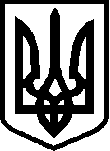 УКРАЇНАЧЕРНІГІВСЬКА ОБЛАСТЬН І Ж И Н С Ь К А    М І С Ь К А    Р А Д А 37 сесія VIII скликанняР І Ш Е Н Н Явід «04» квітня 2024 р.	                     м. Ніжин                               № 8-37/2024Про передачу ноутбуків з балансу Управління освіти Ніжинської міської ради Чернігівської області на баланс Ніжинської гімназії № 3 Ніжинської міської ради Чернігівської області       Відповідно до статей 25, 26, пп. 1 п. а) ст. 29, 42, 59, 60, 73 Закону України «Про місцеве самоврядування в Україні», Регламенту Ніжинської міської ради Чернігівської області, затвердженого рішенням Ніжинської міської ради від 27 листопада 2020 року № 3-2/2020 (зі змінами), рішення Ніжинської міської ради від 03 травня 2017 року № 49-23/2017 «Про затвердження Положення про порядок закріплення майна, що є комунальною власністю територіальної громади міста Ніжина, за підприємствами, установами,  організаціями на правах господарського відання або оперативного управління та типових договорів», методичних рекомендацій з бухгалтерського обліку для державного сектору, затверджених наказом Міністерства фінансів України від 23 січня 2015  року  № 11 (зі змінами) міська рада вирішила:	1. Передати безоплатно з балансу Управління освіти Ніжинської міської ради  на баланс Ніжинській гімназії № 3 Ніжинської міської ради Чернігівської області  ноутбуки Lenovo Chromebook 100e G4 4/32 GB UKR в кількості 5 штук на загальну суму 29 560,15 грн, первинною вартістю 5912,03 гривень кожен, залишковою вартістю 29 560,15 гривень, рік придбання 27 лютий 2024.	2. Управлінню освіти Ніжинської міської ради Чернігівської області (Валентина Градобик), Ніжинській гімназії № 3 Ніжинської міської ради Чернігівської області (Вікторія ПУШКІНА) здійснити процедуру приймання-передачі зазначеного майна відповідно до вимог чинного законодавства України.	3. Начальнику Управління освіти Ніжинської міської ради Валентині Градобик забезпечити оприлюднення рішення на офіційному сайті Ніжинської міської ради протягом п’яти робочих днів після його прийняття.4. Організацію виконання даного рішення покласти на заступника міського голови з питань діяльності виконавчих органів ради Сергія Смагу,  начальника Управління освіти Ніжинської міської ради Чернігівської області Валентину Градобик.5. Контроль за виконанням даного рішення покласти на постійну комісію міської ради з питань житлово-комунального господарства, комунальної власності, транспорту і зв’язку та енергозбереження (голова комісії –      В’ячеслав Дегтяренко).Міський голова							Олександр КОДОЛАВізують: Начальник Управління освіти  Ніжинської міської ради		                    	        	Валентина ГРАДОБИКСекретар Ніжинської міської ради				Юрій ХОМЕНКОЗаступник міського голови з питань діяльності виконавчих органів ради                                                           		Сергій СМАГА                                                                                                                        Начальник відділу юридично-кадрового забезпечення апарату виконавчого комітету Ніжинської міської ради                                                	В’ячеслав ЛЕГАНачальник фінансового управління                               міської ради                                                                   Людмила ПИСАРЕНКОНачальник управління комунального майна та земельних відносинміської ради						      	Ірина ОНОКАЛОГолова постійної комісії міської радиз питань житлово-комунального господарства, комунальної власності, транспорту і зв’язку та енергозбереження					        	В’ячеслав ДЕГТЯРЕНКОГолова постійної комісії міської ради з питань регламенту, законності,охорони прав і свобод громадян, запобіганнякорупції, адміністративно-територіального устрою, депутатської діяльності та етики 	        		Валерій САЛОГУБДиректор Ніжинської гімназії № 3				Вікторія ПУШКІНАПОЯСНЮВАЛЬНА ЗАПИСКАдо проєкту рішення Ніжинської міської ради Чернігівської області«Про передачу ноутбуків з балансу Управління освіти Ніжинської міської ради Чернігівської області на баланс Ніжинської гімназії № 3 Ніжинської міської ради Чернігівської області»Проєкт рішення: «Про передачу ноутбуків з балансу Управління освіти Ніжинської міської ради Чернігівської області на баланс Ніжинської  гімназії  № 3 Ніжинської міської ради Чернігівської області»:	1 – передбачає надання дозволу на передачу Управлінню освіти на баланс Ніжинській гімназії № 3 ноутбуків Lenovo Chromebook 100e G4 4/32 GB UKR в кількості 5 штук;	2 – підставою для підготовки даного проєкту рішення є необхідність приведення бухгалтерського обліку у відповідність до вимог законодавства для здійснення належної господарської діяльності закладу;	3 – проєкт рішення підготовлений з дотриманням норм Конституції України, відповідно до статей 25, 26, пп. 1 п. а) ст. 29, 42, 59, 60, 73 Закону України «Про місцеве самоврядування в Україні», Регламенту Ніжинської міської ради Чернігівської області, затвердженого рішенням Ніжинської міської ради від 27 листопада 2020 року № 3-2/2020 (зі змінами), рішення Ніжинської міської ради від 03 травня 2017 року № 49-23/2017 «Про затвердження Положення про порядок закріплення майна, що є комунальною власністю територіальної громади міста Ніжина, за підприємствами, установами,  організаціями на правах господарського відання або оперативного управління та типових договорів», методичних рекомендацій з бухгалтерського обліку для державного сектору, затверджених наказом Міністерства фінансів України від 23 січня 2015  року  № 11;	4 – реалізація даного проєкту рішення не потребує додаткових витрат з міського бюджету; 	5 – Відповідальний за підготовку проєкту рішення –    головний спеціаліст-юрисконсульт Управління освіти Оксана БЕРЕЖНЯКНачальник Управління освітиНіжинської міської ради						Валентина ГРАДОБИК